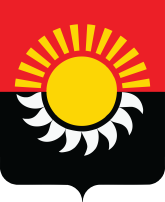 РОССИЙСКАЯ ФЕДЕРАЦИЯКемеровская область-КузбассОсинниковский городской округ Кемеровской области- КузбассаСовет народных депутатов Осинниковского городского округаРЕШЕНИЕ«26» октября 2023г.					                                                    №5-МНА                                                                                             принято на заседании  Совета  народных 							               депутатов Осинниковского городского 								округа «26» октября 2023 года  О внесении изменений в решение Совета народных депутатов Осинниковского городского округа от 24 мая 2016 № 223-МНА «Об утверждении Правил землепользования и застройки муниципального образования - Осинниковский городской округ»Руководствуясь Федеральным законом от 6 октября 2003 № 131-ФЗ "Об общих принципах организации местного самоуправления в Российской Федерации", статьей 33 Градостроительного кодекса Российской Федерации, статьей 18 Устава Осинниковского городского округа Кемеровской области-Кузбасса, по результатам публичных слушаний, проведенных в соответствии с  Положением о проведении публичных слушаний или общественных обсуждений по вопросам градостроительной деятельности на территории муниципального образования - Осинниковский городской округ, утвержденным Решением Совета народных депутатов Осинниковского городского округа от 13 июня 2018г. № 400-МНА «Об утверждении Положения о проведении публичных слушаний или общественных обсуждений по вопросам градостроительной деятельности на территории муниципального образования - Осинниковский городской округ»:1.Внести в Решение Совета народных депутатов Осинниковского городского округа от 24 мая 2016 N 223-МНА "Об утверждении Правил землепользования и застройки муниципального образования - Осинниковский городской округ" (далее - Решение) следующие изменения:1.1. В приложение № 1 к Решению внести следующие изменения:1.1.1. В статье 15 «Предельные (минимальные и (или) максимальные) размеры земельных участков и предельные параметры разрешенного строительства, реконструкции объектов капитального строительства территориальных зон» строку«»заменить строкой следующего содержания:«           »..            1.2. В приложение № 2 к Решению: в карту градостроительного зонирования внести следующие изменения:1.2.1.Изменить границы территориальной зоны Р1 (подзона рекреационного назначения - древесно-кустарниковой растительности и насаждений) с целью определения принадлежности земельного участка, расположенного по адресу: Российская Федерация, Кемеровская область-Кузбасс, Осинниковский городской округ, г.Осинники, ул. Малый Кандалеп площадью 1000 кв.м. к территориальной зоне ЖЗ5 (Подзона застройки домами индивидуальной жилой застройки высотой не выше трех надземных этажей).1.2.2. Изменить границы территориальной зоны ЖЗ2(Подзона застройки среднеэтажными жилыми домами высотой от пяти до восьми надземных этажей включительно) с целью определения принадлежности земельного участка, расположенного по адресу: Российская Федерация, Кемеровская область-Кузбасс, Осинниковский городской округ, г.Осинники площадью 60 кв.мк территориальной зоне ИТ (подзона хранения автотранспорта).1.2.3.Изменить границы территориальной зоны ТОП (территория общего пользования) с целью определения принадлежности земельного участка, расположенного по адресу: Российская Федерация, Кемеровская область-Кузбасс, Осинниковский городской округ, г.Осинники площадью 30 кв.мк территориальной зоне ИТ (подзона хранения автотранспорта).1.2.4. Изменить границы территориальной зоны ТОП (территория общего пользования) с целью определения принадлежности земельного участка, расположенного по адресу: Российская Федерация, Кемеровская область-Кузбасс, Осинниковский городской округ, г.Осинники площадью 60 кв.мк территориальной зоне ИТ (подзона хранения автотранспорта).1.2.5. Изменить границы территориальной зоны ПР5 (Подзона производственно-коммунальных объектов V класса вредности, а также объектов, для эксплуатации которых не предусматривается установление санитарно-защитных зон) с целью определения принадлежности земельного участка с кадастровым номером 42:31:0107020:14, расположенного по адресу: Российская Федерация, Кемеровская область-Кузбасс, Осинниковский городской округ, г.Осинники площадью 1323 кв.м с учетом перераспределения земельного участка за счет муниципальной землик территориальной зоне ОДЗ3 (Подзона для размещения учебно-образовательного, спортивного и научно-исследовательского назначения).1.2.6. Изменить границы территориальных зон ПР5 (Подзона производственно-коммунальных объектов V класса вредности, а также объектов, для эксплуатации которых не предусматривается установление санитарно-защитных зон), ЖЗ5 (Подзона застройки домами индивидуальной жилой застройки высотой не выше трех надземных этажей), ЖЗ3 (Подзона застройки малоэтажными многоквартирными жилыми домами высотой не выше четырех надземных этажей), ИТ (подзона хранения автотранспорта) с целью определения принадлежности земельного участка с кадастровым номером 42:31:0107042:305, расположенного по адресу: Российская Федерация, Кемеровская область-Кузбасс, Осинниковский городской округ, г.Осинники, пер. Зеленый, д.18 площадью 774 кв.м с учетом перераспределения земельного участка за счет муниципальной землик территориальной зоне ЖЗ5 (Подзона застройки домами индивидуальной жилой застройки высотой не выше трех надземных этажей).1.2.7. Изменить границы территориальной зоны ПР5 (Подзона производственно-коммунальных объектов V класса вредности, а также объектов, для эксплуатации которых не предусматривается установление санитарно-защитных зон) с целью определения принадлежности земельного участка, расположенного по адресу: Российская Федерация, Кемеровская область-Кузбасс, Осинниковский городской округ, г.Осинники, территория Гаражный массив № 89, ряд(ы) 3-1, участок 1 площадью 435 кв.м к территориальной зоне ИТ (Подзона хранения автотранспорта).1.2.8. Изменить границы территориальной зоны ЖЗ5 (Подзона застройки домами индивидуальной жилой застройки высотой не выше трех надземных этажей) с целью определения принадлежности земельного участка, расположенного по адресу: Российская Федерация, Кемеровская область-Кузбасс, Осинниковский городской округ, п.Тайжина, Территория СНТ «Горняк» площадью 435 кв.м к территориальной зоне ЖЗ4 (Подзона застройки жилыми дачными и садовыми домами высотой не выше трех надземных этажей).1.2.9. Изменить границы территориальной зоны ЖЗ2 (Подзона застройки среднеэтажными жилыми домами высотой от пяти до восьми надземных этажей включительно) с целью определения принадлежности земельного участка с кадастровым номером 42:31:0107026:15, расположенного по адресу: Российская Федерация, Кемеровская область-Кузбасс, Осинниковский городской округ, г.Осинники, ул.Победы, д. 6 к территориальной зоне ЖЗ1 (Подзона застройки многоэтажными (высотными) жилыми домами высотой девять и выше этажей, включая подземные, разделенных на 20 и более квартир).1.2.10. Изменить границы территориальной зоны ЖЗ2 (Подзона застройки среднеэтажными жилыми домами высотой от пяти до восьми надземных этажей включительно) с целью определения принадлежности земельного участка с кадастровым номером 42:31:0107026:16, расположенного по адресу: Российская Федерация, Кемеровская область-Кузбасс, Осинниковский городской округ, г.Осинники, ул.Победы, д. 8 к территориальной зоне ЖЗ1 (Подзона застройки многоэтажными (высотными) жилыми домами высотой девять и выше этажей, включая подземные, разделенных на 20 и более квартир).1.2.11. Изменить границы территориальной зоны ЖЗ3 (Подзона застройки малоэтажными многоквартирными жилыми домами высотой не выше четырех надземных этажей) с целью определения принадлежности земельного участка с кадастровым номером 42:31:0109004:220 к территориальной зоне ПР5 (Подзона производственно-коммунальных объектов V класса вредности, а также объектов, для эксплуатации которых не предусматривается установление санитарно-защитных зон).1.2.12.Изменить границы территориальный зоны ОДЗ1 (Подзона административного, делового, общественного и социально-бытового назначения) с целью определения принадлежности земельного участка с кадастровым номером 42:31:0108024:18 к территориальной зоне ОДЗ3 (Подзона для размещения учебно-образовательного, спортивного и научно-исследовательского назначения).1.2.13.Изменить границы территориальной зоны ЖЗ3 (Подзона застройки малоэтажными многоквартирными жилыми домами высотой не выше четырех надземных этажей) с целью определения принадлежности земельных участка с кадастровыми номерами 42:31:0107019:16, 42:31:0107019:18, 42:31:0107019:20 к территориальной зоне ЖЗ2 (Подзона застройки среднеэтажными жилыми домами высотой от пяти до восьми надземных этажей включительно).2.Направить настоящее Решение Главе Осинниковского городского округа для подписания и официального опубликования.	3.Опубликовать настоящее Решение в газете «Время и жизнь».	4.Настоящее Решение вступает в силу со дня его официального опубликования.Председатель Совета народных депутатовОсинниковского городского округа                                                 Н.С. КоваленкоИ.о. Главы Осинниковскогогородского округа                                                                                    В.В. Кауров 5ЖЗ 50,06 (0,005 - для садоводства, огородничества)0,1553 этажа605ЖЗ 50,06 (0,005 - для садоводства, огородничества)0,153 (от границ участка соседей)5 (от красной линии улицы)3 этажа60Обозначение характерных точек границКоординаты, мКоординаты, мОбозначение характерных точек границX, мY, мн1433340.622227403.43н2433319.812227432.08н3433298.132227419.58н4433315.792227386.55Обозначение характерных точек границКоординаты, мКоординаты, мОбозначение характерных точек границX, мY, м1431608.042223809.682431602.522223812.433431598.072223804.004431603.822223801.081431608.042223809.68Обозначение характерных точек границКоординаты, мКоординаты, мОбозначение характерных точек границX, мY, мн1428897.282225950.35н2428894.592225957.35н3428890.902225955.97н4428893.542225948.94Обозначение характерных точек границКоординаты, мКоординаты, мОбозначение характерных точек границX, мY, мн1428919.752225958.61н2428917.032225965.78н3428909.612225963.78н4428912.262225955.98Обозначение характерных точек границКоординаты, мКоординаты, мОбозначение характерных точек границX, мY, м1430116.362224962.862430116.102224993.183430075.952224992.754430072.502224992.735430073.092224962.166430076.052224962.191430116.362224962.86Обозначение характерных точек границКоординаты, мКоординаты, мОбозначение характерных точек границX, мY, м1428896.932225868.722428898.642225860.873428898.642225860.874428913.482225863.965428914.662225868.816428916.442225876.157428929.942225876.238428956.482225883.479428958.952225883.3410428958.662225887.5811428958.372225891.7412428958.152225895.9013428942.892225890.0314428939.742225888.8315428919.842225884.6416428912.042225882.2317428908.052225881.4118428903.772225880.0019428895.012225877.181428895.192225868.72Обозначение характерных точек границКоординаты, мКоординаты, мОбозначение характерных точек границX, мY, м1431223.022224101.952431228.892224132.023431214.412224134.904431211.522224120.255431212.642224119.596431209.592224104.587431223.022224101.95Обозначение характерных точек границКоординаты, мКоординаты, мОбозначение характерных точек границX, мY, м1439102.352231076.342439105.562231077.953439106.522231075.694439114.812231078.765439120.412231079.666439120.102231081.407439131.122231082.568439130.702231085.729439126.042231096.9910439125.902231097.3311439112.542231094.4312439108.902231092.7813439105.022231090.1414439097.542231084.0515439097.782231083.011439102.352231076.34